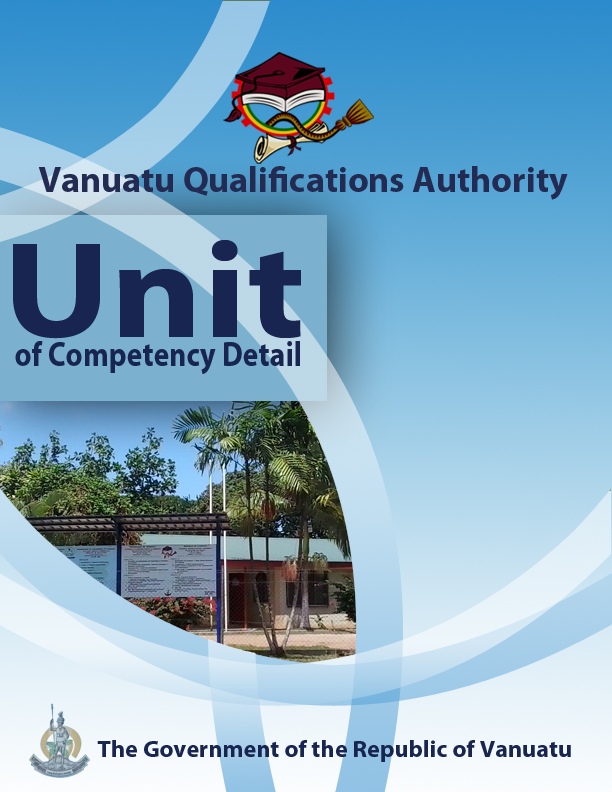 Level2Credit6Unit DescriptorThis unit describes the performance outcomes, skills and knowledge required to use traditional techniques that foster community resilience to risks from hazards and climate change. Pre-requisiteCGHR0116, CGCK0216, CGCV0316, CGCC0416, CGCE0516, CGMC0616, CGCA0716, CGHV0116.Co – requisiteNilELEMENTDemonstrate awareness of the terms traditional knowledge and resilience. Examine the challenges in gaining access to traditional knowledge. Examine ways in which traditional knowledge builds resilience to hazards and climate change Demonstrate traditional techniques that foster resilience. Promote the use of traditional knowledge in a local community.PERFORMANCE CRITERIAThe term traditional knowledge is used in the context of Vanuatu.The term resilience is used in relation to hazards and climate change.Reasons are suggested as to why traditional knowledge (TK) is disappearing in Vanuatu.Issues relating to the ownership and sharing of TK are examined. The types of traditional knowledge held by men and by women are differentiated.Possible ways are suggested for overcoming the challenges associated with TK.Examples of TK that help communities in Vanuatu to become more resilient to geological and hydro-meteorological hazards are provided.A traditional calendar for a local community is produced. Traditional techniques that build resilience to risks from hazards and climate change are demonstrated. Investigations are made into TK about hazards and climate change that already exists in a community.Owners of TK are consulted in order to find ways in which it can be used to promote greater resilience in the whole community. KEY COMPETENCIES/EMPLOYABILITY SKILLS AND EXAMPLES OF APPLICATION* as per Provincial Skills PlanRequired knowledgeKEY COMPETENCIES/EMPLOYABILITY SKILLS AND EXAMPLES OF APPLICATION* as per Provincial Skills PlanRequired knowledgeRANGE STATEMENTClimate change refers to:long-term continuous change in the climate or in the range of weather (e.g. more extreme events), measured over several decades, hundreds of years or millennia, and supported by statistical evidenceGeological hazards include:earthquakes, volcanic eruptions and tsunamis. Hazard refers to:something natural or human-made that may cause disruption or damage to life, property and/or the environmentHydro-meteorological hazards include:cyclones, storms, storm surges, king tides, intense rainfall events, floods, erosion, droughts and strong winds.  Resilience refers to:the ability of an individual, a household, a community or a nation to cope with hazards, to prepare for hazards and climate change, and to recover from disasters that occur.  Traditional calendar can refer to:a way of dividing up the year into months or seasons that guides the planning of agricultural activities.  Such calendars have developed over hundreds or thousands of years and are often based on observations of changes in the environment.  They vary from island to island, and for large islands, may be different in different areas of the island.Traditional techniques can include:reading animal behavior and other natural weather/climate signs, food preservation, building design and construction, cultivation and fishing, protection from erosion on slopes, traditional taboos and traditional conservation areas. Traditional knowledge (TK) refers to:information, observations, skills and understanding that has been passed orally from one generation to another for hundreds or thousands of years.  It may be owned by one or more individuals, a community, a tribe, or a chief on behalf of the community or tribe.  It is often secret and there are protocols involved in its transmission, e.g. the exchange of traditional items such as kava, mats and pigs.  There are differences between the traditional knowledge held by women and the traditional knowledge held by men.  RANGE STATEMENTClimate change refers to:long-term continuous change in the climate or in the range of weather (e.g. more extreme events), measured over several decades, hundreds of years or millennia, and supported by statistical evidenceGeological hazards include:earthquakes, volcanic eruptions and tsunamis. Hazard refers to:something natural or human-made that may cause disruption or damage to life, property and/or the environmentHydro-meteorological hazards include:cyclones, storms, storm surges, king tides, intense rainfall events, floods, erosion, droughts and strong winds.  Resilience refers to:the ability of an individual, a household, a community or a nation to cope with hazards, to prepare for hazards and climate change, and to recover from disasters that occur.  Traditional calendar can refer to:a way of dividing up the year into months or seasons that guides the planning of agricultural activities.  Such calendars have developed over hundreds or thousands of years and are often based on observations of changes in the environment.  They vary from island to island, and for large islands, may be different in different areas of the island.Traditional techniques can include:reading animal behavior and other natural weather/climate signs, food preservation, building design and construction, cultivation and fishing, protection from erosion on slopes, traditional taboos and traditional conservation areas. Traditional knowledge (TK) refers to:information, observations, skills and understanding that has been passed orally from one generation to another for hundreds or thousands of years.  It may be owned by one or more individuals, a community, a tribe, or a chief on behalf of the community or tribe.  It is often secret and there are protocols involved in its transmission, e.g. the exchange of traditional items such as kava, mats and pigs.  There are differences between the traditional knowledge held by women and the traditional knowledge held by men.  EVIDENCE GUIDEThe evidence guide provides advice on assessment and must be read in conjunction with the performance criteria, required skills and knowledge, range statement and the Assessment Guidelines for the Training Package.Critical aspects for assessment and evidence required to demonstrate competency in this unitEvidence of the following knowledge, skills and attributes is essential:Knowledge and attributes of local communities and traditional structures.Understanding of hazards, disasters, climate, climate change and resilience Knowledge and understanding of the use of traditional knowledge for reducing disaster risks and the impacts of climate change. Attributes and communication skills to develop individual and community awareness of the importance of traditional knowledge in reducing vulnerability to hazards and climate change.Demonstration of one technique based on TK that can be used to promote greater resilience in the communityContext of Assessment Assessment of underpinning knowledge and communication of ideas can be done in the classroom through observation and discussion.Assessment of practical applications of TK and of consultation with the local community regarding the use of TK should be done in the field. Resource ImplicationsAssessment process and resources must ensure:Physical access to communities to observe communications and/or collection of information and dataChecklists for the learner and assessor to guide community activities, communications and observationEVIDENCE GUIDEThe evidence guide provides advice on assessment and must be read in conjunction with the performance criteria, required skills and knowledge, range statement and the Assessment Guidelines for the Training Package.Critical aspects for assessment and evidence required to demonstrate competency in this unitEvidence of the following knowledge, skills and attributes is essential:Knowledge and attributes of local communities and traditional structures.Understanding of hazards, disasters, climate, climate change and resilience Knowledge and understanding of the use of traditional knowledge for reducing disaster risks and the impacts of climate change. Attributes and communication skills to develop individual and community awareness of the importance of traditional knowledge in reducing vulnerability to hazards and climate change.Demonstration of one technique based on TK that can be used to promote greater resilience in the communityAssessment MethodsAssessment methods must be chosen to ensure that awareness of the role of traditional knowledge in building community resilience to disasters and climate change can be practically demonstrated. Methods must include assessment of knowledge as well as assessment of practical skills, and may be done in conjunction with assessment of other units of competency.  Allowance should be made for participants with disabilities.  Some of the following examples are appropriate: Direct oral questioning combined with third party workplace or community reports of knowledge and performance by the learnerDirect observation during community contact (may be undertaken during field visits and/or using technology such as phone/video)Review of any written documentation evidencing knowledge and skills (maps, workbook activities) Oral and/or written reflections by learnersWritten holistic/summative assessment